КОНСПЕКТ ПОЗНАВАТЕЛЬНО – РАЗВЛЕКАТЕЛЬНОГО  МЕРОПРИЯТИЯ для детей подготовительной к школе группы и их родителей на тему:«БЕЗОПАСНОСТЬ ДЕТЕЙ НА ДОРОГАХ – В НАШИХ РУКАХ»Цели: Закрепить представления детей о правилах поведения на улице, дорожного движения  в ходе совместных действий детей и взрослых: 1) закрепить знания об опасностях, которые ждут детей на улице; 2) закрепить знание сигналов светофора, их значение, а также обозначение дорожных знаков.Создавать положительную эмоциональную атмосферу в группе.Развивать доверительные отношения между участниками.Ход мероприятия:Вступительное слово воспитателя (тихо звучит спокойная музыка).«Добрый вечер, уважаемые родители! Вот и наступил час, когда мы собрались все вместе. Сегодня наша встреча посвящена воспитанию безопасного поведения и закреплению знаний детей об опасностях, которые ждут их на улице. Данный вопрос особенно актуален для старших дошкольников – осталось совсем немножечко, и ваши детки пойдут в школу,  станут самостоятельными. Очень важно научить детей безопасному поведению на улице. Наша задача оказать вам помощь в этой работе.Выступление педагога с сообщением «Улица полна неожиданностей»– Дороги, транспорт – реалии сегодняшней жизни. Скорость движения, интенсивность транспортных потоков на улицах города быстро возрастают, и будут увеличиваться в дальнейшем. По прогнозам Всемирной организации здравоохранения количество пострадавших в дорожно-транспортных происшествиях в ближайшие годы будет расти.Нынешним детям предстоит жить при несравненно большой агрессивности автомобильного движения, а потому с каждым днём всё сложнее обеспечить их безопасность. Очень важно с дошкольного возраста формировать у детей навыки безопасного поведения на дороге, воспитывать законопослушного гражданина.Ежегодно на дорогах России погибают дети в результате дорожно-транспортных происшествий. Это происходит из-за незнания или сознательного несоблюдения детьми Правил дорожного движения (ПДД), недисциплинированности на дорогах, спровоцированной отрицательным примером взрослых, пренебрегающих правилами. Зачастую виновниками ДТП являются сами дети, которые играют вблизи дорог, переходят улицу в неположенных местах, неправильно входят в транспортные средства и выходят из них.Как утверждают врачи-психологи, дети до 8 лет ещё плохо распознают источники звука: они слышат только те звуки, которые им интересны. Ориентироваться им на дороге куда труднее, чем взрослым. Офтальмологи утверждают, что поле зрения детей на 15-20% меньше, чем у взрослого.У детей до 7 лет, как правило, отсутствует надёжная ориентация (влево, вправо), у них рассеянное внимание.Реакция у ребёнка замедленная, чем у взрослого, и времени нет на то, чтобы отреагировать на опасность, ему нужно значительно больше.Такое промедление может оказаться опасным в критический момент. Необходимо иметь в виду ещё и то, что у ребёнка маленький рост, и водитель может не заметить его на дороге.Вот почему с самого раннего возраста необходимо учить детей Правилам дорожного движения. В этом должны принимать участие не только дошкольные учреждения, школа, но и сами родители.Прививать навыки безопасного поведения на дороге, только рассуждая об осторожности, нельзя.Безопасному поведению и Правилам дорожного движения ребёнка нужно учить с того момента, когда он начинает ходить самостоятельно.Разговаривать с детьми следует серьёзно, как с взрослыми, без уменьшительных слов – ведь опасными на дороге бывают автомобили, а не машинки! Главная задача  – воспитать грамотного пешехода. В решении данной задачи родители должны являться помощниками, только тогда мы сможем избежать случаев детского травматизма. С чего же начать эту нелегкую и ответственную работу?В младшем возрасте следует учить различать  грузовые и легковые автомобили, знакомить с машинами специального назначения (милицейская машина, скорая помощь, пожарная машина)В среднем дошкольном возрасте следует  знакомить детей с улицей, дорогой, тротуаром, правилами поведения в городском транспортеВ старшем возрасте – знакомство со светофором, его назначением, с такими понятиями, как пешеход, проезжая часть дороги, дорожные знаки и их разновидности. Следует наблюдать  вместе с ребёнком за работой светофора, обращая  его внимание на связь между цветами на светофоре и движением машин и пешеходов. Наблюдения за дорогой проводите в разные состояния погоды. Например, в пасмурный день повышается опасность из-за того, что дорога плохо видна и пешеходам, и водителям.Поэтому, пешеход не видит, стоит машина или движется, водитель тоже плохо видит пешеходов, не очень видны огни светофора.Зимой нужно обратить внимание на скользкую дорогу: поскользнёшься и упадёшь, а водителю трудно остановить машину.Рекомендую составлять схему двора с указанием опасных мест.Это поможет детям быстрее ориентироваться и избегать несчастных случаев. По этим схемам предложите детям рассказать, как они будут играть во дворе: где опасно кататься на велосипеде, играть в мяч и другие игры.Расскажите и о том, где запрещено играть: стоянка автомобилей, гаражи, мусорные ящики, разные строения. Это всё быстрее дисциплинирует детей, они лучше понимают и запоминают то, что можно, а что нельзя.Ребёнок учится законам дороги на примере родителей.Пример старших должен способствовать выработке у ребёнка привычки вести себя в соответствии с Правилами дорожного движения.Иными словами, успех профилактики детского дорожного травматизма во многом зависит от сознательности, личной культуры, а также и дисциплинированности самих родителей.Не оставайтесь равнодушными к поведению на дороге чужих, не ваших детей. Быть может, замечание, сделанное Вами ребёнку, вовремя протянутая рука помощи предотвратит возможную беду.Таким образом, к началу школьной жизни необходимо ОБУЧИТЬ ДЕТЕЙ НЕОБХОДИМОМУ МИНИМУМУ ПРАВИЛ ДОРОЖНОГО ДВИЖЕНИЯ И ДОРОЖНЫХ  ЗНАКОВ:ТРИ ЦВЕТА СВЕТОФОРА;ПЕШЕХОДНЫЙ ПЕРЕХОД- НАДЗЕМНЫЙ,НАЗЕМНЫЙ,ПОДЗЕМНЫЙ;ПЕШЕХОДНАЯ ДОРОЖКА,НАВЫКИ БЕЗОПАСНОЙ  ЕЗДЫ НА ВЕЛОСИПЕДЕ. Выход детей и игра – развлечение «КВН»Воспитатель. Добрый вечер, юные инспектора движения! Каков девиз ЮИД?Девиз:  «Мы - юные инспектора движения,
На страже порядка стоим.
Вы правила знайте и их соблюдайте,
А мы вам помочь поспешим»Деление игроков на команды – предлагается выбрать эмблему каждому участнику. Т.О. образуется 2 команды, каждой дается соответствующее название и выбираются капитаны. Родители делятся на команды по родственному принципу.Воспитатель. Ребята, вы уже многое знаете о правилах дорожного движения, и сегодня мы проведем игру КВН совместно с вашими родителями, чтобы показать им, какие вы умные инспектора движения.  Для начала нам необходимо разделиться на команды.Конкурс № 1: «Разминка»Воспитатель зачитывает высказывания. Задача детей – определить, разрешается ли такое поведение на дороге или не разрешается.Переходить улицу на зеленый светХодить по тротуарамИграть на дороге с мячомПереходить улицу на красный сигнал светофораПереходить улицу по пешеходному переходуЕздить на автомобиле по тротуаруБыть примерным пешеходомПереходить улицу перед близко идущей машиной      3.3 Конкурс № 2: «Вопрос на засыпку             Детям из 2 команд по – очереди предлагаются вопросы.За каждый правильный ответ засчитывается балл. В случае затруднений вопрос задается родителям аналогичной команды.Какие части улицы я вам показываю? (Проезжую часть, обочину, тротуар.)Как называется место пересечения дорог? (Перекресток)Какой перекресток перед вами? (Нерегулируемый.)А теперь? /На слайде появляются светофоры/. (Регулируемый светофором.)Какой перекресток опаснее и тяжелее переходить – регулируемый или нерегулируемый?Что может помочь перейти перекресток (пешеходный переход и светофор)Воспитатель: Молодцы наши юные инспектора движения! Из их ответов напрашивается вывод, что они хорошо знают наши дороги. Конкурс № 3: «Определи звуки» Воспитатель. На улице можно встретиться с множеством опасностей, с множеством звуков. Что мы можем услышать на улице?  Предлагаем поиграть в игру и отгадать звуки улицы.Вниманию предлагаются слайды презентации с аудиозвуками: звук мотора мотоцикла, звук завода машины, звук машин специального назначения, звук сигнализации машины, звук столкновения машин.Задача детей – определить звук и рассказать, что он обозначает.  Педагог дополняет:Если машина завела мотор –  остерегайся автомобиля,Если произошла авария на дороге – не подходи к месту аварии,  можно позвать на помощь взрослыхНе следует трогать чужие автомобили, не кидай в них мячом – может включиться сигнализация и тебя примут за вора.Если услышал сирену машин специального назначения (скорая помощь, милицейская машина, пожарная машина) сразу отойди в сторону, подальше от проезжей части. Машина должна быстро добраться до места чрезвычайной ситуации.Если мотоцикл завел мотор – остерегайся мотоцикла.Если едет машина, а тебе хочется перейти дорогу – дождись, пока она проедет и перейди дорогу в положенном месте.  За каждый правильный ответ – засчитывается балл. В случае необходимости вопрос адресуется родителям. Конкурс № 4: «Отгадай дорожные загадки»Воспитатель. Предлагаем вниманию юных инспекторов «дорожные» загадки. Сейчас мы узнаем, какая команда наиболее эрудированная и смекалистая.Я глазищами моргаю
Неустанно день и ночь.
Я машинам помогаю,
И тебе хочу помочь (Светофор) Назовите место, где пассажиры ждут транспорт (Остановка) Дом по улице идёт,
На работу всех везёт.
Не на тонких курьих ножках,
А в резиновых сапожках (Автобус)Молчащий инструмент работника ГИБДД (Жезл)Часть дороги, по которой идут пешеходы (Тротуар)Продолжи предложение:
«На углу стоит народ,
Возле стрелки…(переход)Тянется нитка, среди полей петляя,
Лесом, перелесками, без конца и края.
Её ни порвать, ни в клубок смотать (Дорога)За каждый правильный ответ – засчитывается балл. Допускается помощь родителей. Конкурс № 5: «Дорожный кроссворд»Воспитатель просит родителей вспомнить слова – отгадки и в той же последовательности вписать в «Дорожный кроссворд».Выигрывает команда – отгадавшая большее количество ответов.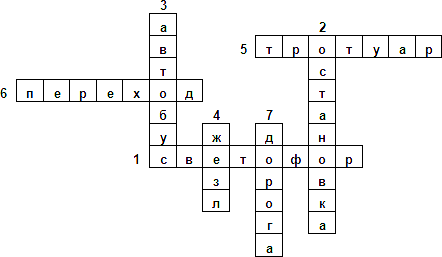  Конкурс № 6: «Сними заклятие с дорожного знака»Воспитатель: Ребята, послушайте стихотворение.Чтоб машины не спешили, шел спокойно пешеход,Помогать мы им решили – мы дежурим круглый год.Самый малый знак дорожный – он стоит не просто так,Будьте, будьте осторожны, соблюдайте каждый знак! Скажите о чем стихотворение? Для чего они  необходимы? Предлагаем поиграть в игру и «расколдовать» дорожные знаки, любители беспорядка на улице их заколдовали.Дидактическая игра «Разрезные картинки» (по 1 знаку каждой команде)(«ВНИМАНИЕ ДЕТИ», «СТОП»)Дидактическая игра «Узнай зашумленную картинку» (по 1 знаку каждой команде)(«ОБГОН ЗАПРЕЩЕН», «ПОВОРОТ НАЛЕВО ЗАПРЕЩЕН»)Компьютерная игра «Угадай по цвету и форме» (по 2 знака каждой команде)(ЖЕЛОЗНОДОРОЖНЫЙ ПЕРЕЕЗД, ПЕШЕХОДНАЯ ДОРОЖКА, ПЕШЕХОДНЫЙ ПЕРЕХОД, ВЪЕЗД ЗАПРЕЩЕН)Дидактическая игра «Назови увиденный на экране знак» (по 2 знака  на экране  каждой команде)(«РЯДОМ ГОСТИНИЦА», «РЯДОМ БОЛЬНИЦА», «РЯДОМ ПУНКТ ГИБДД», «РЯДОМ ПУНКТ ПРИЕМА ПИЩИ», «ВСТРЕЧНОЕ ДВИЖЕНИЕ», «ВНИМАНИЕ, РЕМОНТНЫЕ РАБОТЫ НА ДОРОГЕ»)Воспитатель: Дорожные знаки все очень хороши.
                       Взрослые и дети уважать их должны.За каждый правильный ответ – засчитывается балл. Допускается помощь родителей. Конкурс № 7 «Конкурс капитанов»Воспитатель: А теперь хочется проверить наших капитанов, какие они ответственные инспектора, умеют ли они переходить дорогу. Пожалуйста, родители, помогите капитаном  правильно перейти проезжую часть дороги.Внимание участников КВН  обращается на макет дороги на полу. Родителям отводится роль транспорта и предлагаются рули, воспитателю – роль светофора. Задача детей:  на верный сигнал светофора перейти улицу, поглядев сначала в левую сторону,  затем в правую.Воспитатель добавляет: Каждый знает, что без правил,
Без дорожных не прожить.
Все должны мы на дороге
Осмотрительными быть. Конкурс № 8 «Разреши ситуацию»Воспитатель: какие грамотные у нас юные инспектора движения. Вам, наверное,  смело можно поручать охранять порядок и безопасность на улицах и дорогах нашего города. Предлагаю проверить, как вы сможете помочь людям избежать опасностей в трудной ситуации эПо 1  ситуации предлагается вниманию детей с опорой на слайд презентации:Девочка очень спешит перейти дорогу в том месте,  где нет светофора. Как ей поступить?Мальчик играл с мячом рядом с дорогой. Неожиданно мячик попал под машину. Как ему поступить?Ситуации для анализа родителями:Мама идёт с сыном из детского сада по тротуару. Мальчик бежит впереди нее, где попало и мешает пешеходам. Мама не реагирует на это.
Вопрос. Как надо поступить маме?Мама идёт по улице с сыном. На противоположной стороне мальчик видит папу и бросается к нему через дорогу.
Вопрос. Как надо было поступить маме?Мама идёт с сыном по улице. Около ларька толпится народ. Мама отпускает руку ребёнка и подходит к ларьку.
Вопрос. Как нужно поступить маме?Папа идёт с ребёнком по тротуару. У ребёнка в руке мяч. Мяч падает и катится к дороге. Ребёнок бежит за ним.
Вопрос. Как поступит папа? (ответы родителей)Выигрывает команда – предложившая наиболее полные и точные решения ситуаций..Подводятся итоги игры КВН Город, в котором с тобой мы живём,
Можно по праву сравнить с букварём.
Вот она, азбука, – над головой:
Знаки навешаны над мостовой!
Азбукой улиц, проспектов, дорог
Город даёт нам всё время урок.
Азбуку города помни всегда,
Чтоб не случилась с тобою беда! Сегодня мы увидели, что наши дети уже многое знают о правилах дорожного движения. Но не стоит останавливаться на достигнутом – беседуйте, общайтесь с детьми, познавайте все новые и новые нормы и правила поведения на улице в соответствие с процессом взросления детей. Ребята, в свою очередь, подготовили для вас памятки.  Дети раздают родителям памятки «Дорожные правила надо знать и соблюдать,чтоб хорошим и здоровым человеком стать»Подводятся итоги мероприятия, делаются выводы и принимаются соответствующие решения.Вывод: Уважаемые папы и мамы!Воспитывайте у ребёнка привычку быть внимательным на улице, осторожным и осмотрительным. Помните, что от Вашей культуры поведения на улице, в общественном транспорте, от Вашего уважения правил дорожного движения зависит жизнь и здоровье Вашего ребёнка!Решение собрания: Продолжить работу по закреплению знаний детей о правилах поведения на улице, в общественных местах, возле дороги (родители, воспитатели).Взрослым быть примером в выполнении Правил дорожного движении.Используемая литература при подготовке к мероприятию:Л.А. Вдовиченко «Ребёнок на улице», Санкт-Петербург, «Детство-Пресс», 2008.Ф.С. Майорова «Изучаем дорожную азбуку», Москва, «Издательство Скрипторий 2003», 2005.«Правила дорожного движения для детей дошкольного возраста», Творческий центр, Москва. 2005.С. Волков «Про правила дорожного движения», «Омега-пресс». 